Summary:  The IT Self Service page allows for 2 unique methods for finding information.  This document discusses both of these options.For questions regarding this area, its documents, or access issues, please contact the CCS Help Desk at 365-8425.To Access the IT Self Service Page:Click on the Internet Explorer icon on the desktop.In the address bar, type in columbus.atlassian.net.Press Enter.  A screen similar to the following will appear: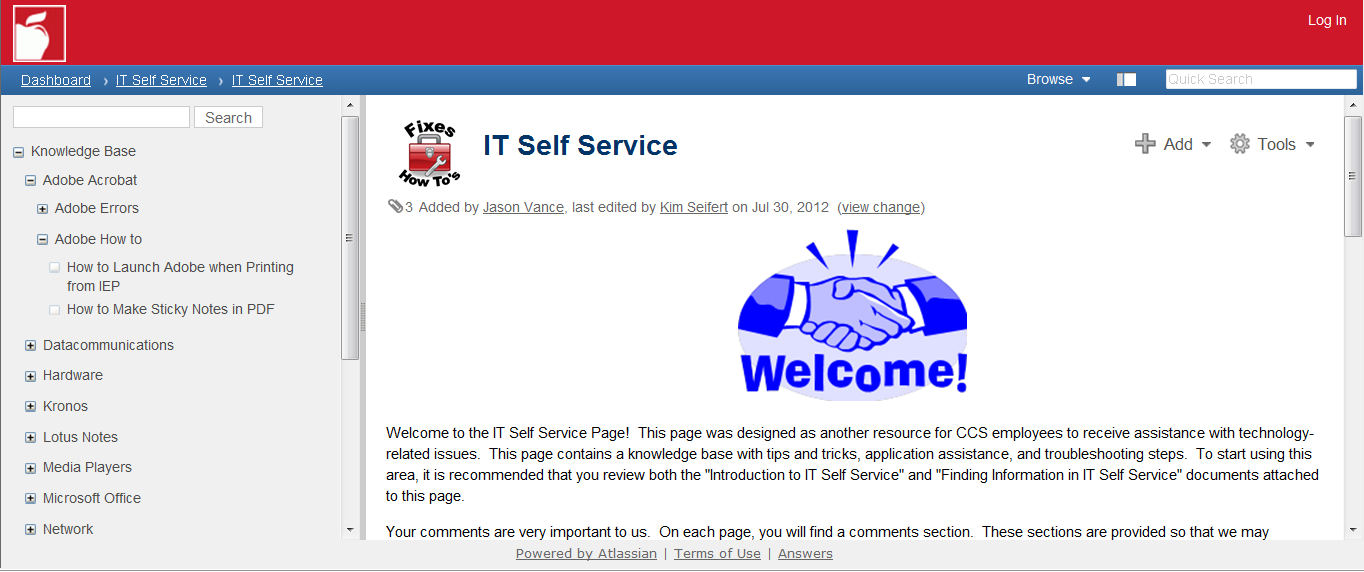 To Use the Navigation Pane:Click on plus (+) sign next to the page to be viewed.Locate the appropriate page.Click on the title of the page to display the page.NOTE: Users can also click on a page to see the list of child pages below it.To Use the Search Function:In the Search box at the top of the navigation pane, type in a word or words to search on.Click Search button.A list of documents will appear that contain the word or words.Click on the title of the page to display the page.